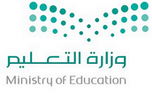 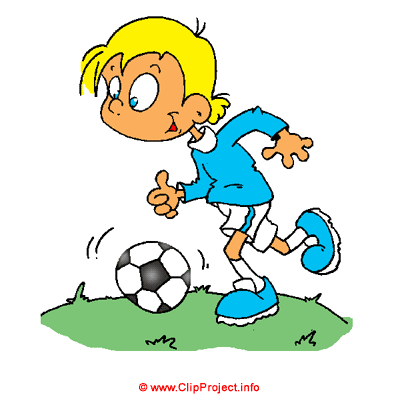 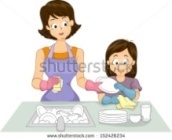 Match the pictures:-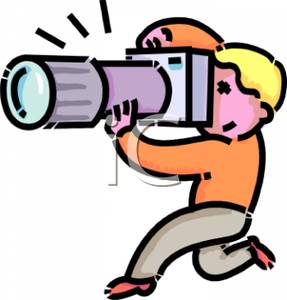 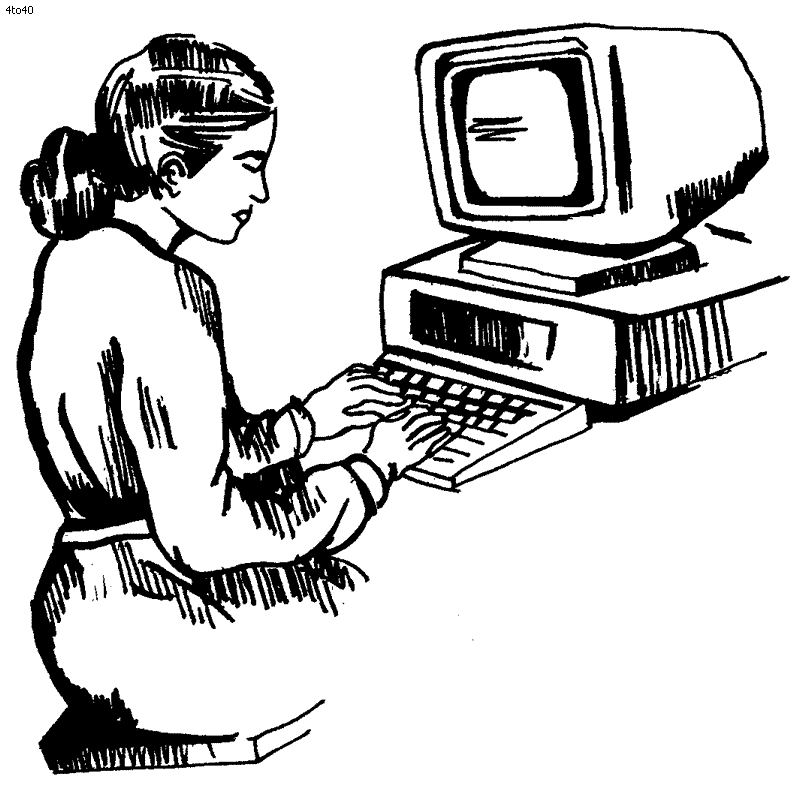 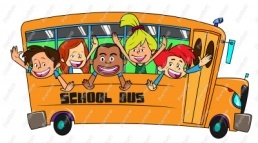 Use  (    ,    -    ?    -     .  )1- Where does Tom live                2- Yes       I am a school girl.                  3- She is a teacherComplete the questions:-1- …………………….. were the people afraid ?                    * They were afraid of the mice.2- ……………………. was brave ?                                       * The boy was brave.3- ………………….. are you going to do this afternoon?     * I'm going to do my homework.4- ……………………does Tom live?                                      * He lives in Dammam.5- …………………….book is this ?                                        * It is yours.Put (    There was - wasn't    /    There were - weren't );-1- …………………………………………… ……………… an elephant.2- ………………………………………………..………………… 3 birds.3- ………………………………………….……………………. a window.============================================================================Fahd Alruwaili